										Příloha č. 2	Smlouva o zajištění pobytů v rámci projektu „Ozdravný pobyt předškolních dětí městského obvodu MOaP“Uzavřena podle § 1746 odst. 2 zákona č. 89/2012 Sb., občanský zákoník (dále jen „občanský zákoník“)Smluvní stranyStatutární město Ostrava, městský obvod Moravská Ostrava a PřívozProkešovo náměstí 8, 729 29 OstravaZastoupený:  Tomášem Kuřecem, místostarostou IČ: 			00845451DIČ: 			CZ00845451 (plátce DPH)Peněžní ústav: 		Komerční banka, a.s.,	Číslo účtu:		923761/0100 VS:dále jen objednatelaNázevSídlo:Jednající:tel:IČ: 			xxxxDIČ: 			xxxxPeněžní ústav: 		xxxxČíslo účtu: 		xxxxVS:dále jen poskytovatelObsah smlouvy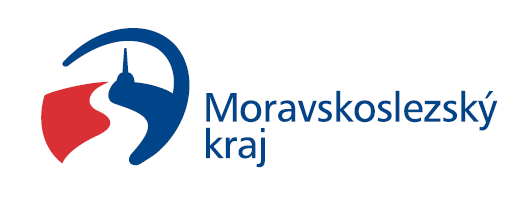 čl. I. Základní ustanoveníSmluvní strany prohlašují, že údaje uvedené v záhlaví této smlouvy a taktéž oprávnění k podnikání jsou v souladu s právní skutečností v době uzavření smlouvy. Smluvní strany se zavazují písemně oznámit každou změnu výše uvedených údajů neprodleně druhé smluvní straně.Účelem této smlouvy je zajištění dopravy, ubytování a stravování a poskytnutí balíčku procedur na regeneraci a prevenci onemocnění dýchacích cest pro 20 předškolních dětí a 17 dospělých osob doprovodu. Poskytovatel prohlašuje, že je odborně způsobilý k řádnému zajištění předmětu plnění dle této smlouvy.čl. II. Předmět smlouvy                     Předmětem plnění dle této smlouvy je závazek poskytovatele:a)	zajistit ubytování a stravu pro 20 předškolních dětí a 17 osob doprovodu po celou dobu pobytu v období od …………………… do …………………… v obci …………………… v ubytovacím zařízení ……………………,b) zajistit dopravu účastníků z centra Ostravy na místo ubytování první den pobytu a doprava účastníků zpět do Ostravy poslední den pobytu.c) poskytnutí balíčku procedur na regeneraci a prevenci onemocnění dýchacích cest pro 20 předškolních dětí a 17 dospělých osob doprovodu.Objednatel se zavazuje poskytovateli zaplatit za řádně poskytnutý předmět plnění dle této smlouvy cenu dohodnutou v článku IV této smlouvy.čl. III.Rozsah poskytovaných služebPoskytovatel se zavazuje realizovat pobyty podle této smlouvy v zařízení, které odpovídá hygienickým standardům dle platných obecně závazných právních předpisů a hygienických a jiných norem. Zařízení má k dispozici společenskou místnost s kapacitou min. 37 osob. Součástí každého pokoje je vlastní sociální zařízení. Všichni účastníci budou ubytováni v jedné budově. Poskytovatel je povinen mít a dodržovat platný provozní řád ubytovacího zařízení, který je v souladu s ustanovením § 21a zákona č. 258/2000 Sb., o ochraně veřejného zdraví a o změně některých souvisejících zákonů, ve znění pozdějších předpisů, schválen příslušným orgánem ochrany veřejného zdraví a je povinen jej objednateli kdykoliv na požádání předložit.Poskytovatel se zavazuje zajistit dopravu účastníků z centra Ostravy na místo ubytování první den pobytu a doprava účastníků zpět do Ostravy poslední den pobytu.Poskytovatel se zavazuje zajistit pobyt celkem pro dvacet (20) předškolních dětí a sedmnáct (17) osob doprovodu, pro každého v délce čtrnácti (14) dní a třinácti (13) na sebe navazujících nocí.Poskytovatel se zavazuje poskytnout balíček procedur na regeneraci a prevenci onemocnění dýchacích cest pro 20 předškolních dětí a 17 dospělých osob doprovodného personálu.Strava bude v průběhu pobytu zajištěna pro děti účastnící se pobytu
i pro doprovodný personál v rámci plné penze tak, že v průběhu každého dne bude postupně podávána snídaně, dopolední svačina, oběd skládající se z polévky a hlavního jídla, odpolední svačina a večeře. Současně bude zajištěn nepřetržitý dostatečný pitný režim po celou dobu pobytu. Případné zvláštní požadavky na stravování jednotlivých dětí je objednatel povinen písemně oznámit poskytovateli nejpozději týden před začátkem turnusu, kterého se tyto děti mají účastnit. Poskytované stravování musí být v souladu se zásadami zdravé výživy odpovídající věku dětí tak, aby podávané pokrmy vyhovovaly mikrobiologickým a chemickým požadavkům, měly odpovídající smyslové vlastnosti a splňovaly výživové požadavky. Jídelníček poskytovatele musí být v souladu s požadavky uvedenými zejména v zákoně č. 258/2000 Sb., o ochraně veřejného zdraví a o změně některých souvisejících zákonů, ve znění pozdějších předpisů. Pobyt bude začínat obědem a končit poslední den pobytu dopolední svačinou. Poskytovatel je povinen zajistit, aby zařízení a veškeré služby jím zajišťované a poskytnuté v rámci plnění této smlouvy splňovaly veškeré bezpečnostní, hygienické a další právní předpisy, které s předmětem plnění souvisejí, zejména zákon č. 258/2000 Sb., o ochraně veřejného zdraví a o změně některých souvisejících zákonů, ve znění pozdějších předpisů, vyhlášku č. 268/2009 Sb., o technických požadavcích na stavby, ve znění pozdějších předpisů. Poskytovatel je zejména povinen zajistit zásobování vodou a odstraňování odpadků a splaškových vod v souladu s hygienickými požadavky upravenými prováděcím právním předpisem k zákonu č. 258/2000 Sb., dodržet hygienické požadavky na prostorové a funkční členění staveb a zařízení, jejich vybavení a osvětlení, ubytování, úklid, stravování a režim dne, dle prováděcího právního předpisu k zákonu č. 258/2000 Sb. čl. IV. Cena a platební podmínkyCena za předmět plnění podle této smlouvy se v souladu se zák. č. 526/1990 Sb., o cenách, ve znění pozdějších předpisů stanoví dohodou takto:Sjednaná cena je pevná a konečná a je platná po celou dobu trvání této smlouvy. Za předmět plnění je uvedena cena bez DPH, částka DPH a cena včetně DPH s tím, že poskytovatel je oprávněn v případě změny sazeb DPH upravit částku DPH a cenu včetně DPH dle platné právní úpravy v den vystavení příslušné faktury, o této skutečnosti není potřeba uzavírat dodatek ke smlouvě. Poskytovatel odpovídá za to, že sazba DPH je stanovena v souladu s platnými právními předpisy.Cena podle odst. 1 tohoto článku smlouvy zahrnuje veškeré náklady, cenu veškerých úkonů, služeb, plnění i činností vynaložených či poskytnutých poskytovatelem při plnění jeho závazků dle této smlouvy.Nedojde-li k uskutečnění pobytů ve sjednaném termínu, rozsahu nebo kvalitě dle této smlouvy, je poskytovatel oprávněn účtovat objednateli jen cenu poměrně sníženou.Poskytovatel bude objednateli fakturovat po řádném splnění zakázky sjednanou cenu plnění odpovídající počtu dětí a doprovodného personálu. Faktura bude mít náležitosti daňového dokladu a bude obsahovat údaje dle § 13a obchodního zákoníku a dále číslo této smlouvy stanovené objednatelem. Cena bude rozčleněna v souladu s členěním použitým dle tabulky čl. IV. bod 1. Lhůta splatnosti faktur je stanovena dohodou na čtrnáct (14) kalendářních dnů ode dne jejich převzetí objednatelem.Nebude-li faktura obsahovat požadované náležitosti nebo v ní bude chybně vyúčtována cena, je objednatel oprávněn takto vadnou fakturu před uplynutím lhůty splatnosti vrátit poskytovateli bez zaplacení k provedení opravy, a to doporučeným dopisem, kde uvede údaje, které považuje za nesprávné. Řádně vrácenou fakturu je poskytovatel povinen opravit a doručit objednateli, přičemž původní lhůta splatnosti přestává běžet. Nová lhůta splatnosti začne běžet dnem doručení opravené faktury. Zálohy se neposkytují.čl. V. Doba plněníPoskytovatel se zavazuje realizovat pobyt v termínu 14. – 27. 4. 2014.čl. VI. Povinnosti poskytovatelePoskytovatel se zavazuje písemně informovat objednatele o skutečnostech majících vliv na plnění jeho závazků dle této smlouvy, a to neprodleně, tj. nejpozději do následujícího pracovního dne poté, kdy příslušná skutečnost nastane nebo poskytovatel zjistí, že by mohla nastat.Poskytovatel se zavazuje poskytnout na základě písemné výzvy objednatele zprávu o stavu přípravy a realizaci předmětu plnění dle této smlouvy, a to i opakovaně.Poskytovatel je povinen umožnit objednateli na jeho žádost kontrolu plnění závazků dle této smlouvy, zejména umožnit mu prohlídku ubytovacích zařízení dle čl. II. odst. 1 písm. b) této smlouvy.čl. VII. Ostatní ujednáníOsoby ubytované na základě této smlouvy (dále jen „ubytované osoby“) jsou oprávněny řádně užívat prostory, které jim byly k ubytování vyhrazeny, jakož i společné prostory ubytovacích zařízení a užívat služeb, jejichž poskytování je s ubytováním spojeno. V těchto prostorách nesmí ubytované osoby bez souhlasu poskytovatele provádět žádné podstatné změny. Ubytované osoby jsou povinny dodržovat provozní řád a požární řád poskytovatele, se kterými je poskytovatel seznámí na začátku jejich pobytu.Náklady na energie, vodu, vytápění a provoz ubytovacích zařízení, včetně kuchyně jsou součástí smluvní ceny dle čl. IV této smlouvy.Nástup k pobytu je od …. do …. hod. v den příjezdu a ubytovací prostory budou předány poskytovateli vždy do …... hod. v den odjezdu, pokud se účastníci této smlouvy nedohodnou jinak.čl. VIII. Sankční ujednáníV případě neuskutečněného pobytu z důvodu na straně poskytovatele zavazuje se poskytovatel uhradit objednateli smluvní pokutu ve výši 500,- Kč za každý jednotlivý neuskutečněný pobyt jednoho dítěte či jedné osoby doprovodu.V případě neuskutečněného pobytu z důvodu na straně objednatele, zavazuje se objednatel uhradit poskytovateli smluvní pokutu ve výši 500,- Kč za každý jednotlivý neuskutečněný pobyt jednoho dítěte či jedné osoby doprovodu.  V případě epidemie či karantény potvrzené hygienikem není poskytovatel oprávněn účtovat objednateli smluvní pokutu dle odst. 2 tohoto článku. Poskytovatel se zavazuje uhradit objednateli smluvní pokutu ve výši 500,- Kč za každé jednotlivé porušení povinnosti poskytovatele sjednané v čl. III této. V případě zjištění takového porušení vyzve objednatel zároveň s uplatněním smluvní pokuty poskytovatele k odstranění příčin porušujících podmínky uzavřené smlouvy.Objednatel se zavazuje v případě prodlení s úhradou faktury dle čl. IV této smlouvy zaplatit poskytovateli smluvní pokutu ve výši 0,05 % z dlužné částky za každý den prodlení s úhradou faktury.Smluvní pokuta je splatná do třiceti (30) kalendářních dní od data, kdy byla povinné straně oprávněnou stranou doručena písemná výzva k jejímu zaplacení, a to na účet oprávněné strany uvedený v písemné výzvě. Nedohodnou-li strany něco jiného, zaplacením smluvních pokut dohodnutých v této smlouvě není dotčena povinnost smluvní strany závazek splnit ani právo smluvní strany oprávněné vedle smluvní pokuty požadovat i náhradu škody bez ohledu na sjednanou a případně též uhrazenou smluvní pokutu.čl. IX. Závěrečná ujednáníTato smlouva nabývá platnosti a účinnosti dnem podpisu oběma smluvními stranami.Změnit nebo doplnit tuto smlouvu lze pouze formou písemných vzestupně číslovaných dodatků, podepsaných oprávněnými zástupci obou smluvních stran.Smluvní strany mohou kdykoli ukončit závazkový vztah založený touto smlouvou písemnou dohodou.Objednatel je oprávněn odstoupit od této smlouvy v případě jejího podstatného porušení poskytovatelem, s tím, že za podstatné porušení smlouvy se považuje zejména neposkytnutí předmětu plnění, a to i částečně, v termínech sjednaných dle čl. V této smlouvy, nebo jeho neposkytnutí v dohodnutém rozsahu či kvalitě.Poskytovatel není oprávněn bez souhlasu objednatele postoupit svá práva a povinnosti plynoucí z této smlouvy třetí osobě. Smlouva zavazuje poskytovatele, aby umožnil všem subjektům, které poskytly na realizaci akce „Ozdravný pobyt předškolních dětí městského obvodu MOaP“ podporu formou dotace, provést kontrolu dokladů souvisejících s plněním této smlouvy, a to po dobu předepsanou právními předpisy k jejich povinné archivaci. Tato smlouva je sepsána ve třech (3) vyhotoveních s platností originálu, v nichž není nic škrtáno, přepisováno ani dopisováno, z nichž poskytovatel obdrží jedno a objednatel dvě vyhotovení. Smluvní strany souhlasně konstatují, že tato smlouva je uzavřena na základě zadávacího řízení vyhlášeného objednatelem a provedeného dle zadávacích podmínek pro veřejnou zakázku s názvem „Ozdravný pobyt předškolních dětí městského obvodu MOaP“, v němž byl poskytovatel objednatelem vybrán. Zadávací podmínky, jakož i další podmínky zadávacího řízení vyhlášeného objednatelem, a to zejména podmínky uvedené v zadávacích podmínkách, jsou součástí povinností poskytovatele dle této smlouvy a poskytovatel se výslovně zavazuje tyto podmínky dodržovat. Pro plnění povinností poskytovatele dle této smlouvy je dále závazná nabídka předložená poskytovatelem v zadávacím řízení vyhlášeném objednatelem na výše uvedenou veřejnou zakázku.Doložka platnosti právního úkonu dle ust. § 41 zákona č. 128/2000 Sb., o obcích (obecní zřízení), ve znění pozdějších předpisů:O uzavření této smlouvy rozhodl v souladu se SME 2013-04 místostarosta městského obvodu MOaP Tomáš Kuřec. Za objednateleDatum: 	Místo: 	Tomáš KuřecmístostarostaZa poskytovateleDatum: 	Místo: 	Tit. Jméno PříjmenífunkceCena bez DPH v KčDPHCena vč. DPH v KčCena za ubytování 20 dětí a17 osob doprovodného personáluCena za stravu 20 dětí a17 osob doprovodného personáluCena za dopravu 20 dětí a17 osob doprovodného personáluCELKOVÁ CENA